Twin English School London Ravensbourne University — summer school in the UK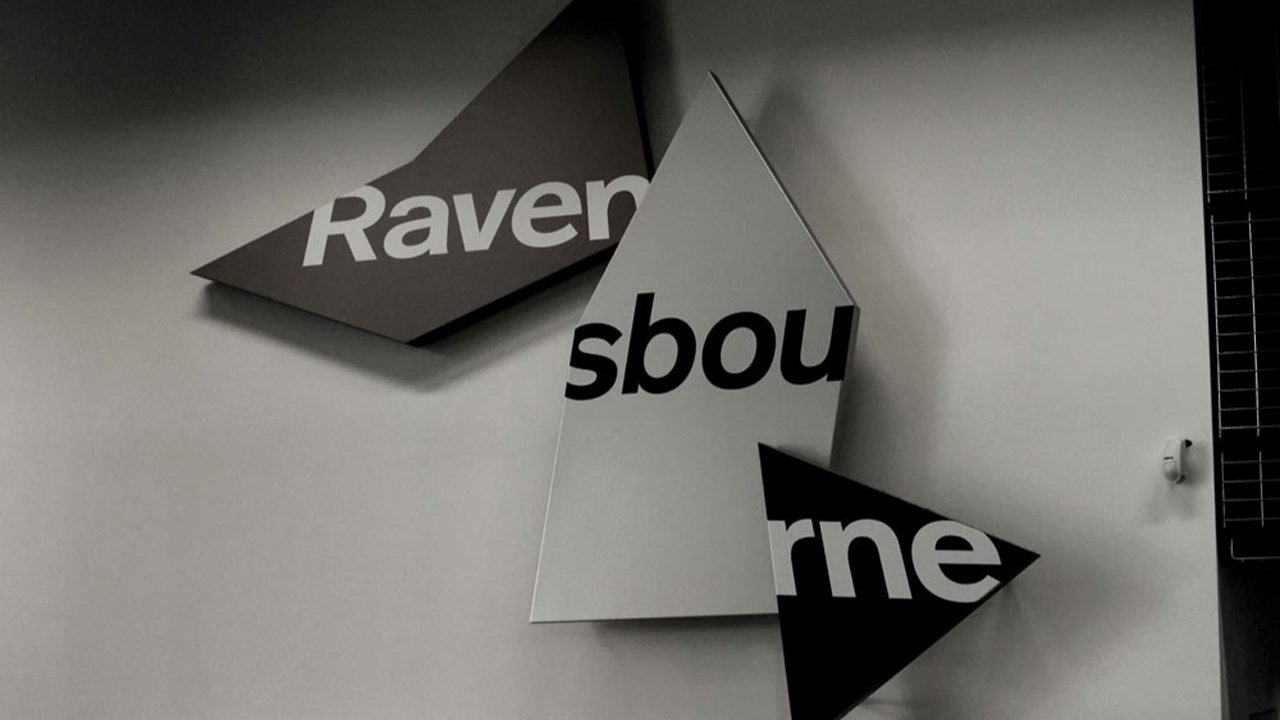 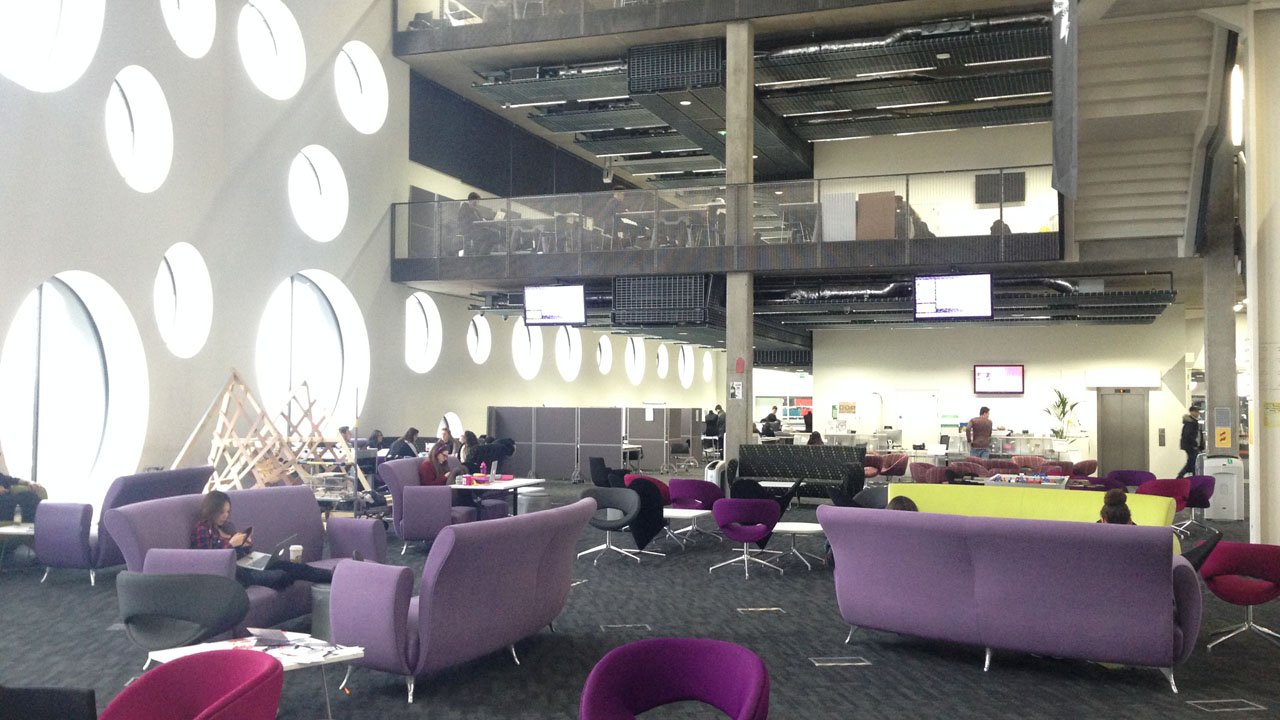 6 Penrose Way, London, UK, from 12 to 17 ageDescriptionWhy choose this programInfrastructureSport infrastructureHobbies and clubsWhat else included in the program priceRecommended arrival cityЛондонSample timetableFor booking please go to www.travelclass.org Course intensity15AccommodationHost familyRoom typeTwinBathroom facilitiesSharedMealsBreakfast, Lunch and DinnerExcursions per week4Weekday excursions3Full day excursions1MorningAfternoonEveningDay 1Arrival/Meet & GreetSettling inHomestayDay 2Testing and English LessonsEnglish LessonsNewspaper Fashion ShowDay 3Full day in LondonThames River Cruise, Big Ben, Houses of Parliament, Westminster Abbey, St James’s Park, Buckingham Palace, Piccadilly Circus, Trafalgar SquareHomestayDay 4English lessonsEnglish lessonsSocial GamesDay 5Full Day in LondonTower of London, Tower Bridge, HMS Belfast, Southbank, Shakespeare's Globe, Tate Modern (with entrance), Millennium Bridge, St Paul’s CathedralHomestayDay 6English LessonsEnglish LessonsBuilding CompetitionDay 7Full day excursion to Brighton Walking tour in Brighton with entrance to Brighton PavilionHomestay